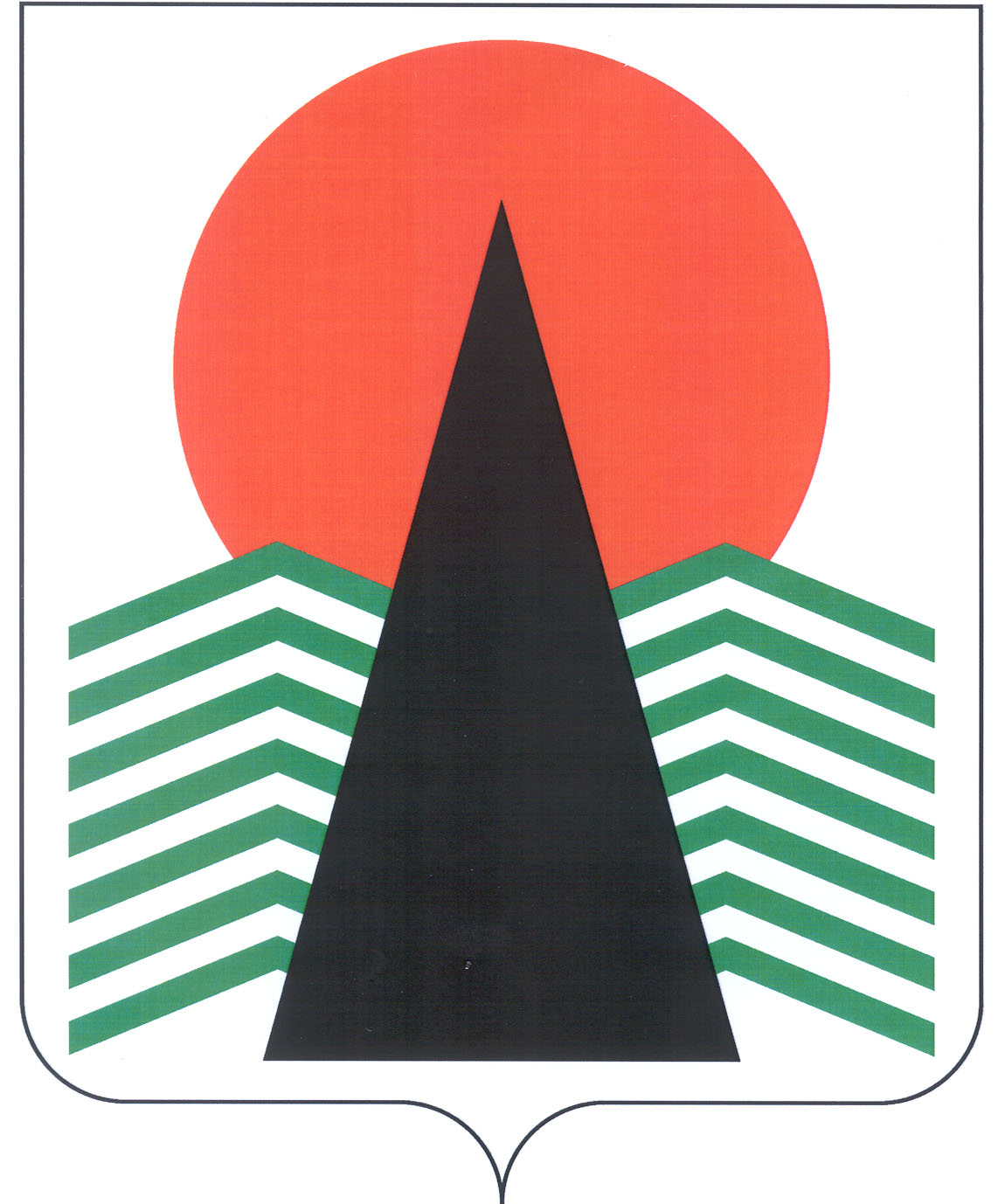 ГЛАВА  НЕФТЕЮГАНСКОГО  РАЙОНАпостановлениег.НефтеюганскО порядке принятия решений о согласовании и утверждении уставов казачьих обществВ соответствии с Федеральными законами от 06.10.2003 № 131-ФЗ «Об общих принципах организации местного самоуправления в Российской Федерации», 
от 05.12.2005 № 154-ФЗ «О государственной службе российского казачества», Указом Президента Российской Федерации от 15.06.1992 года № 632 «О мерах по реализации Закона Российской Федерации «О реабилитации репрессированных народов» 
в отношении казачества», приказом Федерального агентства по делам национальностей от 06.04.2020 № 45 «Об утверждении Типового положения 
о согласовании и утверждении уставов казачьих обществ», Уставом Нефтеюганского муниципального района Ханты-Мансийского автономного округа – Югры 
п о с т а н о в л я ю:Утвердить порядок принятия решений о согласовании и утверждении уставов казачьих обществ (приложение).Настоящее постановление подлежит размещению на официальном сайте органов местного самоуправления Нефтеюганского района.Контроль за выполнением постановления возложить на первого заместителя главы Нефтеюганского района Кудашкина С.А.Исполняющий обязанностиГлавы района                                                                          С.А.КудашкинПриложение к постановлению Главы Нефтеюганского районаот 14.05.2021 № 54-пгПорядок принятия решений о согласовании и утверждении уставов казачьих обществ (далее – Порядок)Настоящий Порядок определяет перечень документов, необходимых 
для согласования и утверждения Главой Нефтеюганского района уставов казачьих обществ, сроки и порядок их представления и рассмотрения, порядок принятия решений о согласовании и утверждении указанных уставов казачьих обществ.Ответственным структурным подразделением за организацию работы 
по согласованию и утверждению Главой Нефтеюганского района уставов казачьих обществ, (создаваемых) действующих на территории Нефтеюганского района, определить управление по связям с общественностью администрации Нефтеюганского района (далее - Управление).Глава Нефтеюганского района согласовывает уставы районных (юртовых) казачьих обществ, создаваемых (действующих) на территориях двух и более муниципальных районов.Согласование уставов казачьих обществ осуществляется после: принятия учредительным собранием (кругом, сбором) решения об учреждении казачьего общества;принятия высшим органом управления казачьего общества решения 
об утверждении устава этого казачьего общества.Для согласования устава действующего казачьего общества атаман этого казачьего общества в течение 14 календарных дней со дня принятия высшим органом управления казачьего общества решения об утверждении устава данного казачьего общества направляет Главе Нефтеюганского района представление о согласовании устава казачьего общества, к которому прилагает:копии документов, подтверждающих соблюдение требований к порядку созыва и проведения заседания высшего органа управления казачьего общества, установленных главами 4 и 9.1 Гражданского кодекса Российской Федерации 
и иными федеральными законами в сфере деятельности некоммерческих организаций, а также уставом казачьего общества;копию протокола заседания высшего органа управления казачьего общества, содержащего решение об утверждении устава этого казачьего общества;устав казачьего общества в новой редакции.Для согласования устава создаваемого казачьего общества лицо, уполномоченное учредительным собранием (кругом, сбором) создаваемого казачьего общества (далее – уполномоченное лицо), в течение 14 календарных дней со дня принятия учредительным собранием (кругом, сбором) решения об учреждении казачьего общества направляет Главе Нефтеюганского района представление 
о согласовании устава казачьего общества, к которому прилагает:копии документов, подтверждающих соблюдение требований к порядку созыва и проведения заседания высшего органа управления казачьего общества, установленных главами 4 и 9.1 Гражданского кодекса Российской Федерации 
и иными федеральными законами в сфере деятельности некоммерческих организаций;копию протокола заседания учредительного собрания (круга, сбора) казачьего общества, содержащего решение об утверждении устава этого казачьего общества;устав казачьего общества.В случае если устав казачьего общества подлежит согласованию с атаманом иного казачьего общества, устав казачьего общества направляется для согласования указанному атаману до направления Главе Нефтеюганского района. В последующем 
к представлению о согласовании устава казачьего общества указанными должностными лицами прилагается заверенная подписью атамана казачьего общества либо уполномоченного лица копия письма о согласовании устава казачьего общества атаманом иного казачьего обществаУказанные в пунктах 5, 6 Порядка копии документов должны быть заверены подписью атамана казачьего общества либо уполномоченного лица. Документы (их копии), содержащие более одного листа, должны быть прошиты, пронумерованы 
и заверены подписью атамана казачьего общества либо уполномоченного лица 
на обороте последнего листа в месте, предназначенном для прошивки.Представление о согласовании устава создаваемого (действующего) казачьего общества с прилагаемыми к нему документами, указанными в пунктах 5, 6 Порядка, доставляется в администрацию Нефтеюганского района (каб.219), либо направляется почтовым отправлением по адресу: 628309, 3 мкр., 21 дом, 
г.Нефтеюганск, Ханты-Мансийский автономный округ – Югра, Тюменская область.Рассмотрение представленных для согласования устава создаваемого (действующего) казачьего общества документов и принятие по ним решения осуществляется в течение 14 календарных дней со дня их поступления.Управление в течение 7 календарных дней со дня поступления документов, указанных в пунктах 5, 6 Порядка, готовит проект служебного письма о согласовании Главой Нефтеюганского района устава создаваемого (действующего) казачьего общества (далее – служебное письмо) либо проект уведомления об отказе 
в согласовании с указанием оснований, послуживших причиной для принятия указанного решения  и осуществляет согласование данных проектов посредством СЭД «Дело». Глава Нефтеюганского района:в случае принятия решения о согласовании устава казачьего общества подписывает служебное письмо;в случае принятия решения об отказе в согласовании устава казачьего общества подписывает соответствующее уведомление.О принятом решении Глава Нефтеюганского района до истечения срока, установленного пунктом 10 Порядка, информирует атамана казачьего общества либо уполномоченное лицо.Основаниями для отказа в согласовании устава действующего казачьего общества являются:несоблюдение требований к порядку созыва и проведения заседания высшего органа управления казачьего общества, установленных главами 4 и 9.1 Гражданского кодекса Российской Федерации и иными федеральными законами в сфере деятельности некоммерческих организаций, а также уставом казачьего общества;непредставление или представление неполного комплекта документов, предусмотренных пунктом 5 настоящего положения, несоблюдение требований к их оформлению, порядку и сроку представления;наличие в представленных документах недостоверных или неполных сведений.Основаниями для отказа в согласовании устава создаваемого казачьего общества являются:несоблюдение требований к порядку созыва и проведения заседания учредительного собрания (круга, сбора) казачьего общества, установленных 
главами 4 и 9.1 Гражданского кодекса Российской Федерации и иными федеральными законами в сфере деятельности некоммерческих организаций;непредставление или представление неполного комплекта документов, предусмотренных пунктом 6 настоящего положения, несоблюдение требований к их оформлению, порядку и сроку представления;наличие в представленных документах недостоверных или неполных сведений. Отказ в согласовании устава создаваемого (действующего) казачьего общества не является препятствием для повторного направления Главе Нефтеюганского района представления о согласовании устава создаваемого (действующего) казачьего общества и документов, предусмотренных пунктами 5, 6 Порядка, при условии устранения оснований, послуживших причиной для принятия указанного решения.Повторное представление о согласовании устава казачьего общества 
и документов, предусмотренных пунктами 5, 6 Порядка, и принятие по этому представлению решения осуществляются в порядке, предусмотренном пунктами 7 - 13 настоящего Порядка.Предельное количество повторных направлений представления о согласовании устава казачьего общества и документов, предусмотренных пунктами 5, 6 Порядка, не ограничено.Глава Нефтеюганского района утверждает: уставы хуторских, станичных казачьих обществ, создаваемых (действующих) на территориях двух и более городских или сельских поселений, входящих в состав Нефтеюганского района.уставы районных (юртовых) казачьих обществ, создаваемых (действующих) на территориях муниципальных районов.Утверждение уставов казачьих обществ, указанных в пункте 15 Порядка, осуществляется после их согласования.Для утверждения устава действующего казачьего общества атаман казачьего общества либо уполномоченное лицо в течение 5 календарных дней со дня получения согласованного устава казачьего общества доставляет в администрацию Нефтеюганского района (каб.219), либо направляет почтовым отправлением представление об утверждении устава казачьего общества, к которому прилагает: копии документов, подтверждающих соблюдение требований к порядку созыва и проведения заседания высшего органа управления казачьего общества, установленных главами 4 и 9.1 Гражданского кодекса Российской Федерации и иными федеральными законами в сфере деятельности некоммерческих организаций, а также уставом казачьего общества;копию протокола заседания высшего органа управления казачьего общества, содержащего решение об утверждении устава этого казачьего общества;копию служебного письма о согласовании устава казачьего общества Главой Нефтеюганского района;устав казачьего общества на бумажном носителе и в электронном виде. Для утверждения устава создаваемого казачьего общества атаман казачьего общества либо уполномоченное лицо в течение 5 календарных дней со дня получения согласованного устава казачьего общества доставляет в администрацию Нефтеюганского района (каб.219), либо направляет почтовым отправлением представление об утверждении устава казачьего общества, к которому прилагает:копии документов, подтверждающих соблюдение требований к порядку созыва и проведения заседания учредительного собрания (круга, сбора) казачьего общества, установленных Гражданским кодексом Российской Федерации и иными федеральными законами в сфере деятельности некоммерческих организаций;копия протокола учредительного собрания (круга, сбора), содержащего решение об утверждении устава казачьего общества;копии писем о согласовании устава казачьего общества главой Нефтеюганского района;устав казачьего общества на бумажном носителе и в электронном виде.Указанные в пунктах 17 и 18 Порядка копии документов должны быть заверены подписью атамана казачьего общества либо уполномоченного лица. Документы (их копии), за исключением документов в электронном виде, содержащие более одного листа, должны быть прошиты, пронумерованы и заверены подписью атамана казачьего общества либо уполномоченного лица на обороте последнего листа на месте прошивки. Рассмотрение представленных для утверждения устава создаваемого (действующего) казачьего общества документов и принятие по ним решения осуществляется в течение 30 календарных дней со дня их поступления.Управление в течение 3 календарных дней со дня поступления документов, указанных в пунктах 17, 18 Порядка, готовит проект правового акта Главы Нефтеюганского района об утверждении устава создаваемого (действующего) казачьего общества либо проект уведомления об отказе в утверждении устава создаваемого (действующего) казачьего общества с указанием оснований, послуживших причиной для принятия такого решения (далее – уведомление 
об отказе) и осуществляет согласование данных проектов посредством СЭД «Дело».Управление не позднее 10 календарных дней до истечения срока, установленного пунктом 20 Порядка, в установленном порядке вносит Главе Нефтеюганского района:проект правого акта об утверждении устава, создаваемого (действующего) казачьего общества;проект уведомления об отказе в утверждении устава создаваемого (действующего) казачьего общества.О принятом решении Глава Нефтеюганского района до истечения срока, установленного пунктом 20 Порядка, уведомляет атамана казачьего общества либо уполномоченное лицо.Основаниями для отказа в утверждении устава действующего казачьего общества являются:несоблюдение требований к порядку созыва и проведения заседания высшего органа управления казачьего общества, установленных Гражданским кодексом Российской Федерации и иными федеральными законами в сфере деятельности некоммерческих организаций, а также уставом казачьего общества;непредставление или представление неполного комплекта документов, предусмотренных пунктом 17 настоящего положения, несоблюдение требований к их оформлению, порядку и сроку представления;наличие в представленных документах недостоверных или неполных сведений.Основаниями для отказа в утверждении устава создаваемого казачьего общества являются:несоблюдение требований к порядку созыва и проведения заседания учредительного собрания (круга, сбора) казачьего общества, установленных Гражданским кодексом Российской Федерации и иными федеральными законами 
в сфере деятельности некоммерческих организаций;непредставление или представление неполного комплекта документов, предусмотренных пунктом 18 настоящего положения, несоблюдение требований к их оформлению, порядку и сроку представления;наличия в представленных документах недостоверных или неполных сведений.Отказ в утверждении устава создаваемого (действующего) казачьего общества не является препятствием для повторного направления Главе Нефтеюганского района представления об утверждении устава создаваемого (действующего) казачьего общества и документов, предусмотренных пунктами 17, 18 Порядка, при условии устранения оснований, послуживших причиной для принятия указанного решения.Повторное представление об утверждении устава казачьего общества 
и документов, предусмотренных пунктами 17, 18 настоящего положения, и принятие по этому представлению решения осуществляются в порядке, предусмотренном пунктами 19 - 23 настоящего положения.Предельное количество повторных направлений представления 
об утверждении устава казачьего общества и документов, предусмотренных пунктами 17, 18 настоящего положения, не ограничено.Рекомендуемый образец титульного листа устава казачьего общества приведен в приложении к настоящему Порядку.Приложение 
к Порядку принятия решений 
о согласовании и утверждении уставов казачьих обществРекомендуемый образецтитульного листа устава казачьего обществаУТВЕРЖДЕНО_______________________от __________№_________	СОГЛАСОВАНО________________________  (наименование должности)________________________                    (ФИО)________________________   письмо от______ №_____СОГЛАСОВАНО________________________  (наименование должности)________________________                    (ФИО)________________________   письмо от______ №_____УСТАВ________________________________________________(полное наименование казачьего общества)20__  год14.05.2021№ 54-пг№ 54-пг